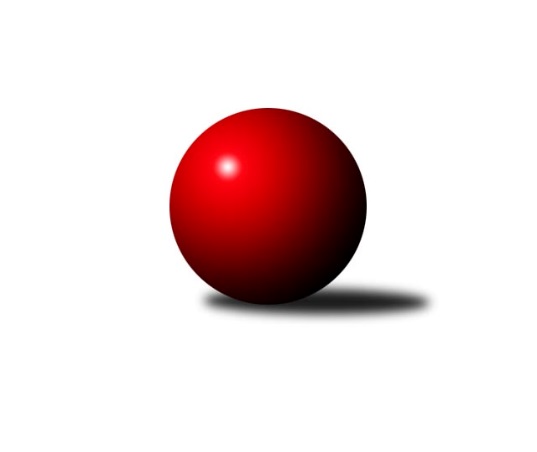 Č.18Ročník 2022/2023	11.3.2023Nejlepšího výkonu v tomto kole: 3459 dosáhlo družstvo: TJ Horní Benešov2. KLM B 2022/2023Výsledky 18. kolaSouhrnný přehled výsledků:HKK Olomouc	- SK Podlužan Prušánky A	3:5	3442:3445	9.0:15.0	11.3.TJ Sokol Vracov	- KK Moravská Slávia Brno	4:4	3229:3240	12.0:12.0	11.3.TJ Sokol Husovice B	- KC Zlín	3.5:4.5	3346:3395	12.0:12.0	11.3.KK Blansko 	- TJ Sokol Chvalíkovice	5:3	3210:3201	11.0:13.0	11.3.TJ Slovan Kamenice nad Lipou	- VKK Vsetín 	5:3	3431:3406	12.0:12.0	11.3.TJ Horní Benešov	- TJ Start Rychnov n. Kn.	5:3	3459:3388	14.0:10.0	11.3.Tabulka družstev:	1.	SK Podlužan Prušánky A	18	15	0	3	98.5 : 45.5 	246.0 : 186.0 	 3423	30	2.	TJ Slovan Kamenice nad Lipou	18	14	0	4	91.5 : 52.5 	228.5 : 203.5 	 3406	28	3.	KC Zlín	18	10	1	7	76.5 : 67.5 	231.5 : 200.5 	 3376	21	4.	TJ Sokol Chvalíkovice	18	10	0	8	79.0 : 65.0 	222.5 : 209.5 	 3304	20	5.	KK Blansko	18	8	2	8	73.0 : 71.0 	205.0 : 227.0 	 3328	18	6.	TJ Horní Benešov	18	8	2	8	66.0 : 78.0 	198.5 : 233.5 	 3318	18	7.	KK Moravská Slávia Brno	18	7	3	8	68.0 : 76.0 	211.0 : 221.0 	 3327	17	8.	HKK Olomouc	18	8	0	10	68.5 : 75.5 	218.5 : 213.5 	 3359	16	9.	VKK Vsetín	18	7	0	11	68.0 : 76.0 	221.0 : 211.0 	 3307	14	10.	TJ Start Rychnov n. Kn.	18	7	0	11	63.5 : 80.5 	211.0 : 221.0 	 3331	14	11.	TJ Sokol Husovice B	18	6	1	11	60.5 : 83.5 	205.5 : 226.5 	 3313	13	12.	TJ Sokol Vracov	18	2	3	13	51.0 : 93.0 	193.0 : 239.0 	 3288	7Podrobné výsledky kola:	 HKK Olomouc	3442	3:5	3445	SK Podlužan Prušánky A	Jiří Baslar	147 	 137 	 133 	134	551 	 0:4 	 581 	 158	151 	 137	135	Vojtěch Novák	Břetislav Sobota	143 	 147 	 141 	122	553 	 1:3 	 591 	 141	151 	 154	145	Jan Zálešák	Josef Šrámek	151 	 131 	 133 	156	571 	 2:2 	 565 	 139	147 	 146	133	Dominik Fojtík	Kamil Bartoš	127 	 133 	 154 	133	547 	 0:4 	 602 	 159	136 	 158	149	Lukáš Hlavinka	Radek Havran	151 	 133 	 153 	144	581 	 2:2 	 578 	 144	156 	 132	146	Martin Tesařík	Michal Albrecht	144 	 170 	 171 	154	639 	 4:0 	 528 	 117	143 	 132	136	Martin Procházkarozhodčí: Bohuslava FajdekováNejlepší výkon utkání: 639 - Michal Albrecht	 TJ Sokol Vracov	3229	4:4	3240	KK Moravská Slávia Brno	Pavel Polanský ml.	113 	 149 	 143 	145	550 	 2:2 	 557 	 127	134 	 156	140	Milan Klika	Aleš Gaspar	135 	 134 	 134 	140	543 	 2:2 	 519 	 128	136 	 139	116	Radek Šenkýř	Antonín Kratochvíla	137 	 129 	 148 	142	556 	 3:1 	 534 	 143	107 	 143	141	Petr Málek	Tomáš Sasín	139 	 125 	 127 	122	513 	 0:4 	 588 	 159	137 	 137	155	Pavel Košťál	Martin Bílek	136 	 137 	 127 	144	544 	 2:2 	 529 	 140	129 	 133	127	Pavel Antoš	Vítězslav Nejedlík	123 	 151 	 127 	122	523 	 3:1 	 513 	 137	148 	 120	108	Jiří Hanušrozhodčí: Pavel Polanský, Jiří DaněčekNejlepší výkon utkání: 588 - Pavel Košťál	 TJ Sokol Husovice B	3346	3.5:4.5	3395	KC Zlín	Jiří Radil	150 	 145 	 133 	136	564 	 2:2 	 558 	 135	132 	 138	153	Bronislav Fojtík	Tomáš Válka	128 	 127 	 158 	131	544 	 1:3 	 607 	 161	140 	 145	161	Jindřich Kolařík	Jakub Haresta	139 	 144 	 142 	137	562 	 2:2 	 536 	 147	128 	 118	143	Petr Polepil	Radim Meluzín	125 	 142 	 135 	146	548 	 2:2 	 548 	 135	137 	 141	135	Radim Abrahám	Jakub Hnát	138 	 153 	 145 	158	594 	 3:1 	 576 	 140	148 	 134	154	Lubomír Matějíček	Jan Machálek ml.	141 	 123 	 132 	138	534 	 2:2 	 570 	 138	139 	 161	132	Radek Janásrozhodčí: Igor SedlákNejlepší výkon utkání: 607 - Jindřich Kolařík	 KK Blansko 	3210	5:3	3201	TJ Sokol Chvalíkovice	Jakub Flek	135 	 119 	 157 	148	559 	 2:2 	 530 	 136	136 	 138	120	Otto Mückstein	Roman Chovanec	136 	 120 	 132 	124	512 	 2:2 	 522 	 128	134 	 139	121	Radek Hendrych	Miroslav Flek	122 	 126 	 121 	120	489 	 0:4 	 547 	 143	134 	 147	123	Jonas Mückstein	Otakar Lukáč	167 	 142 	 147 	118	574 	 3:1 	 546 	 141	128 	 145	132	Jiří Staněk	Petr Sehnal	162 	 135 	 133 	126	556 	 4:0 	 512 	 142	119 	 128	123	Josef Hendrych	Roman Flek	130 	 126 	 128 	136	520 	 0:4 	 544 	 140	130 	 132	142	David Hendrychrozhodčí: Zita Řehůřková, Jindřiška KlimešováNejlepší výkon utkání: 574 - Otakar Lukáč	 TJ Slovan Kamenice nad Lipou	3431	5:3	3406	VKK Vsetín 	Jiří Ouhel	144 	 148 	 152 	139	583 	 4:0 	 548 	 140	141 	 137	130	Zoltán Bagári	Jakub Ouhel	141 	 140 	 140 	138	559 	 3:1 	 526 	 155	119 	 136	116	Daniel Bělíček	Karel Dúška	143 	 131 	 143 	155	572 	 1:3 	 607 	 151	149 	 161	146	Milan Bělíček	Lukáš Dúška	155 	 134 	 177 	129	595 	 2:2 	 551 	 158	105 	 141	147	Tomáš Novosad	Václav Rychtařík ml.	146 	 158 	 114 	134	552 	 0:4 	 596 	 152	160 	 137	147	Libor Vančura	Petr Šindelář	147 	 138 	 152 	133	570 	 2:2 	 578 	 139	165 	 130	144	Tomáš Hambálekrozhodčí: Pavel ŠindelářNejlepší výkon utkání: 607 - Milan Bělíček	 TJ Horní Benešov	3459	5:3	3388	TJ Start Rychnov n. Kn.	Miroslav Petřek ml.	167 	 131 	 149 	152	599 	 4:0 	 503 	 131	118 	 123	131	Jan Kopecký *1	Kamil Kubeša	163 	 153 	 147 	137	600 	 2:2 	 618 	 163	153 	 145	157	Vojtěch Šípek	Jaromír Hendrych	142 	 142 	 143 	157	584 	 2:2 	 563 	 148	156 	 131	128	Lukáš Pacák	Zdeněk Černý	130 	 148 	 143 	132	553 	 2:2 	 577 	 127	146 	 152	152	Roman Kindl	Jiří Hendrych	133 	 140 	 157 	149	579 	 2:2 	 593 	 150	137 	 155	151	Jaroslav Šmejda	Vladislav Pečinka	150 	 130 	 136 	128	544 	 2:2 	 534 	 127	134 	 149	124	Martin Čihákrozhodčí: Miroslav Petřek st.střídání: *1 od 51. hodu Oldřich KrsekNejlepší výkon utkání: 618 - Vojtěch ŠípekPořadí jednotlivců:	jméno hráče	družstvo	celkem	plné	dorážka	chyby	poměr kuž.	Maximum	1.	Michal Albrecht 	HKK Olomouc	594.01	389.5	204.5	2.5	10/10	(639)	2.	Lukáš Hlavinka 	SK Podlužan Prušánky A	586.33	387.7	198.6	1.3	9/10	(651)	3.	Milan Klika 	KK Moravská Slávia Brno	585.80	376.5	209.3	2.3	10/10	(633)	4.	Martin Čihák 	TJ Start Rychnov n. Kn.	583.09	376.3	206.8	2.2	9/10	(609)	5.	Jakub Flek 	KK Blansko 	582.73	383.6	199.2	3.5	10/10	(629)	6.	Karel Dúška 	TJ Slovan Kamenice nad Lipou	581.30	383.4	197.9	1.9	10/10	(607)	7.	Jiří Ouhel 	TJ Slovan Kamenice nad Lipou	579.70	385.2	194.5	2.9	9/10	(632)	8.	Zdeněk Zálešák 	SK Podlužan Prušánky A	579.22	377.3	201.9	3.3	7/10	(651)	9.	David Matlach 	KC Zlín	578.83	381.0	197.8	3.0	9/10	(601)	10.	Kamil Kubeša 	TJ Horní Benešov	575.57	378.3	197.3	3.1	9/10	(600)	11.	Vojtěch Novák 	SK Podlužan Prušánky A	575.48	378.4	197.1	2.3	9/10	(629)	12.	Jiří Staněk 	TJ Sokol Chvalíkovice	575.10	384.4	190.7	3.8	10/10	(630)	13.	Milan Bělíček 	VKK Vsetín 	572.49	381.6	190.9	3.7	10/10	(623)	14.	Radek Janás 	KC Zlín	572.25	373.7	198.5	3.4	7/10	(605)	15.	Bronislav Fojtík 	KC Zlín	571.93	381.8	190.2	4.1	8/10	(595)	16.	Stanislav Esterka 	SK Podlužan Prušánky A	571.85	381.5	190.4	5.1	8/10	(620)	17.	Radek Havran 	HKK Olomouc	571.61	378.4	193.2	2.6	10/10	(615)	18.	Aleš Staněk 	TJ Sokol Chvalíkovice	571.08	378.7	192.4	3.9	7/10	(645)	19.	Jan Zálešák 	SK Podlužan Prušánky A	570.29	374.2	196.1	3.2	10/10	(623)	20.	Pavel Polanský  ml.	TJ Sokol Vracov	569.37	380.7	188.7	5.0	10/10	(595)	21.	Kamil Bartoš 	HKK Olomouc	568.21	369.9	198.3	3.1	10/10	(638)	22.	Jiří Hendrych 	TJ Horní Benešov	567.71	378.3	189.4	3.2	9/10	(644)	23.	Václav Rychtařík  ml.	TJ Slovan Kamenice nad Lipou	567.57	372.9	194.6	2.1	9/10	(642)	24.	David Dúška 	TJ Slovan Kamenice nad Lipou	567.27	375.4	191.9	3.6	7/10	(611)	25.	Lukáš Dúška 	TJ Slovan Kamenice nad Lipou	564.91	375.1	189.8	3.5	10/10	(605)	26.	Ladislav Urbánek 	TJ Start Rychnov n. Kn.	564.59	378.5	186.1	3.3	7/10	(597)	27.	Petr Sehnal 	KK Blansko 	563.78	379.0	184.8	4.9	10/10	(617)	28.	Lubomír Matějíček 	KC Zlín	562.53	371.9	190.6	3.6	8/10	(635)	29.	Radim Abrahám 	KC Zlín	562.07	377.9	184.1	4.7	9/10	(597)	30.	Radek Hendrych 	TJ Sokol Chvalíkovice	560.46	385.8	174.7	5.8	8/10	(625)	31.	Petr Šindelář 	TJ Slovan Kamenice nad Lipou	559.81	373.8	186.0	6.1	9/10	(604)	32.	Radim Meluzín 	TJ Sokol Husovice B	559.78	378.0	181.8	5.8	8/10	(612)	33.	Radek Šenkýř 	KK Moravská Slávia Brno	558.36	377.5	180.9	4.6	8/10	(605)	34.	Miroslav Petřek  ml.	TJ Horní Benešov	558.14	369.4	188.8	3.7	9/10	(631)	35.	Vojtěch Šípek 	TJ Start Rychnov n. Kn.	557.81	367.1	190.7	3.5	9/10	(618)	36.	Pavel Antoš 	KK Moravská Slávia Brno	557.12	368.8	188.3	3.0	10/10	(624)	37.	Jakub Haresta 	TJ Sokol Husovice B	557.03	374.3	182.8	4.7	9/10	(610)	38.	Petr Havíř 	KK Blansko 	556.29	371.0	185.3	6.1	10/10	(577)	39.	Jindřich Kolařík 	KC Zlín	555.86	376.2	179.6	4.8	9/10	(615)	40.	Jaromír Hendrych 	TJ Horní Benešov	555.73	373.4	182.3	3.7	10/10	(608)	41.	Tomáš Kordula 	TJ Sokol Vracov	555.70	373.9	181.8	5.1	8/10	(603)	42.	Daniel Bělíček 	VKK Vsetín 	555.48	375.2	180.3	7.0	8/10	(599)	43.	Libor Vančura 	VKK Vsetín 	555.38	372.2	183.2	5.6	10/10	(621)	44.	Jiří Radil 	TJ Sokol Husovice B	555.14	374.8	180.3	3.8	8/10	(611)	45.	Tomáš Gaspar 	TJ Sokol Vracov	554.16	367.8	186.3	4.8	8/10	(616)	46.	Pavel Košťál 	KK Moravská Slávia Brno	553.29	366.4	186.9	3.4	8/10	(609)	47.	Jaroslav Šmejda 	TJ Start Rychnov n. Kn.	551.05	368.5	182.5	4.3	10/10	(593)	48.	Tomáš Hambálek 	VKK Vsetín 	550.88	372.5	178.4	6.3	9/10	(599)	49.	Josef Hendrych 	TJ Sokol Chvalíkovice	550.34	371.2	179.2	5.2	7/10	(589)	50.	Jonas Mückstein 	TJ Sokol Chvalíkovice	549.10	369.4	179.7	6.0	7/10	(589)	51.	Roman Kindl 	TJ Start Rychnov n. Kn.	548.31	368.3	180.0	5.6	8/10	(600)	52.	Roman Flek 	KK Blansko 	546.83	361.4	185.5	2.9	9/10	(606)	53.	Jakub Hnát 	TJ Sokol Husovice B	546.16	366.2	180.0	6.4	9/10	(594)	54.	Petr Polanský 	TJ Sokol Vracov	545.99	368.0	177.9	5.4	10/10	(592)	55.	Vladislav Pečinka 	TJ Horní Benešov	545.97	375.8	170.2	6.8	9/10	(602)	56.	Jiří Hanuš 	KK Moravská Slávia Brno	544.92	368.1	176.9	6.4	10/10	(590)	57.	Milan Sekanina 	HKK Olomouc	544.91	369.3	175.7	6.2	8/10	(580)	58.	Zoltán Bagári 	VKK Vsetín 	544.79	370.7	174.1	8.4	9/10	(583)	59.	David Hendrych 	TJ Sokol Chvalíkovice	543.63	368.0	175.7	3.7	10/10	(569)	60.	Tomáš Novosad 	VKK Vsetín 	541.56	365.5	176.1	4.8	10/10	(583)	61.	Otakar Lukáč 	KK Blansko 	540.86	366.6	174.2	6.0	10/10	(582)	62.	Stanislav Novák 	KK Moravská Slávia Brno	528.59	361.3	167.3	6.0	8/10	(570)		Petr Rak 	TJ Horní Benešov	596.00	402.0	194.0	1.0	1/10	(596)		Jaromír Šula 	TJ Sokol Husovice B	586.33	384.0	202.3	4.0	3/10	(645)		Tomáš Žižlavský 	TJ Sokol Husovice B	576.08	368.4	207.7	2.3	3/10	(636)		Ondřej Němec 	KK Moravská Slávia Brno	575.13	374.8	200.4	1.0	2/10	(580)		Marek Škrabal 	TJ Sokol Husovice B	570.00	355.0	215.0	4.0	1/10	(570)		Miroslav Málek 	KC Zlín	567.00	369.8	197.3	2.8	4/10	(615)		Jiří Rauschgold 	TJ Sokol Husovice B	566.00	403.0	163.0	12.0	1/10	(566)		Jakub Ouhel 	TJ Slovan Kamenice nad Lipou	565.75	371.6	194.2	5.0	4/10	(590)		Tomáš Válka 	TJ Sokol Husovice B	565.57	377.1	188.5	3.2	5/10	(611)		Michal Klich 	TJ Horní Benešov	564.00	358.0	206.0	4.0	1/10	(564)		Martin Tesařík 	SK Podlužan Prušánky A	562.93	373.4	189.6	4.2	6/10	(593)		Jan Kopecký 	TJ Start Rychnov n. Kn.	560.50	386.5	174.0	9.5	2/10	(578)		Dominik Fojtík 	SK Podlužan Prušánky A	558.50	376.4	182.1	4.0	4/10	(615)		Karel Ivaniš 	KC Zlín	558.00	376.0	182.0	6.0	1/10	(558)		Pavel Husar 	TJ Sokol Husovice B	557.35	378.8	178.6	5.6	5/10	(636)		Oldřich Krsek 	TJ Start Rychnov n. Kn.	556.33	371.7	184.7	4.3	3/10	(584)		Břetislav Sobota 	HKK Olomouc	556.25	371.6	184.7	5.1	6/10	(584)		Ladislav Novotný 	KK Blansko 	555.00	374.0	181.0	4.0	1/10	(555)		Lukáš Pacák 	TJ Start Rychnov n. Kn.	555.00	376.5	178.5	4.0	4/10	(584)		Martin Procházka 	SK Podlužan Prušánky A	550.75	375.5	175.3	3.9	6/10	(599)		Antonín Kratochvíla 	TJ Sokol Vracov	550.71	370.2	180.5	4.7	6/10	(587)		David Plšek 	TJ Sokol Husovice B	550.00	369.0	181.0	4.5	1/10	(552)		Michal Šmýd 	TJ Sokol Vracov	548.00	371.0	177.0	9.0	2/10	(572)		Jan Machálek  ml.	TJ Sokol Husovice B	546.00	372.0	174.0	5.5	2/10	(558)		Josef Šrámek 	HKK Olomouc	545.30	372.8	172.5	6.6	6/10	(593)		Petr Málek 	KK Moravská Slávia Brno	544.60	370.0	174.7	6.3	5/10	(578)		Josef Kotlán 	KK Blansko 	544.56	365.7	178.8	4.5	6/10	(589)		Jakub Seniura 	TJ Start Rychnov n. Kn.	544.13	361.5	182.6	6.7	5/10	(577)		Radim Herůfek 	KK Moravská Slávia Brno	544.00	386.0	158.0	9.0	1/10	(544)		Vlastimil Skopalík 	TJ Horní Benešov	543.93	373.9	170.0	8.6	5/10	(577)		Filip Vrzala 	KC Zlín	543.50	367.5	176.0	5.3	4/10	(583)		Jaroslav Fojtů 	VKK Vsetín 	542.00	375.0	167.0	7.0	1/10	(542)		Jiří Baslar 	HKK Olomouc	540.74	364.0	176.7	7.6	6/10	(593)		Zdeněk Černý 	TJ Horní Benešov	540.48	361.0	179.4	5.9	6/10	(601)		Aleš Gaspar 	TJ Sokol Vracov	539.93	380.5	159.5	9.1	5/10	(551)		Vojtěch Stárek 	TJ Sokol Husovice B	539.60	357.0	182.6	6.4	5/10	(547)		Roman Chovanec 	KK Blansko 	539.39	368.1	171.3	7.3	4/10	(598)		Tomáš Sasín 	TJ Sokol Vracov	538.75	363.8	175.0	7.0	6/10	(557)		Stanislav Kočí 	TJ Sokol Vracov	538.50	367.0	171.5	10.0	1/10	(546)		Vlastimil Kancner 	VKK Vsetín 	538.00	372.3	165.7	9.8	3/10	(616)		Martin Gabrhel 	TJ Sokol Husovice B	537.25	365.4	171.8	6.0	4/10	(547)		Petr Polepil 	KC Zlín	536.00	383.0	153.0	8.0	1/10	(536)		Martin Bílek 	TJ Sokol Vracov	535.75	362.3	173.5	5.5	2/10	(544)		Petr Gálus 	TJ Start Rychnov n. Kn.	535.44	366.3	169.1	5.0	3/10	(586)		Otto Mückstein 	TJ Sokol Chvalíkovice	533.33	361.6	171.7	6.9	6/10	(579)		David Schober  ml.	TJ Slovan Kamenice nad Lipou	530.00	362.5	167.5	7.5	2/10	(534)		Vítězslav Nejedlík 	TJ Sokol Vracov	523.00	364.5	158.5	5.5	2/10	(523)		Marian Hošek 	HKK Olomouc	521.83	360.0	161.8	9.2	3/10	(545)		Denis Vítek 	TJ Sokol Chvalíkovice	520.00	346.0	174.0	11.0	1/10	(520)		Miroslav Flek 	KK Blansko 	512.00	342.0	170.0	5.3	3/10	(552)		Václav Buřil 	TJ Start Rychnov n. Kn.	511.67	352.7	159.0	7.3	3/10	(539)		Vojtěch Hrňa 	VKK Vsetín 	509.00	339.0	170.0	18.0	1/10	(509)		Miroslav Kubík 	VKK Vsetín 	499.00	358.0	141.0	12.0	1/10	(499)		Michal Kala 	TJ Start Rychnov n. Kn.	498.00	341.0	157.0	8.0	1/10	(498)		Jaroslav Hanuš 	TJ Sokol Vracov	491.00	334.0	157.0	7.0	1/10	(491)		Lukáš Lehocký 	TJ Sokol Husovice B	480.00	331.0	149.0	10.0	1/10	(480)Sportovně technické informace:Starty náhradníků:registrační číslo	jméno a příjmení 	datum startu 	družstvo	číslo startu468	Oldřich Krsek	11.03.2023	TJ Start Rychnov n. Kn.	4x25014	Lukáš Pacák	11.03.2023	TJ Start Rychnov n. Kn.	3x24446	Jan Kopecký	11.03.2023	TJ Start Rychnov n. Kn.	2x21745	Martin Bílek	11.03.2023	TJ Sokol Vracov	1x18071	Petr Polepil	11.03.2023	KC Zlín	1x6327	Miroslav Flek	11.03.2023	KK Blansko 	1x19123	Jan Machálek ml.	11.03.2023	TJ Sokol Husovice B	3x
Hráči dopsaní na soupisku:registrační číslo	jméno a příjmení 	datum startu 	družstvo	Program dalšího kola:19. kolo18.3.2023	so	10:00	TJ Start Rychnov n. Kn. - TJ Slovan Kamenice nad Lipou	18.3.2023	so	11:00	KK Moravská Slávia Brno - KC Zlín	18.3.2023	so	13:30	TJ Horní Benešov - TJ Sokol Husovice B	18.3.2023	so	14:00	TJ Sokol Chvalíkovice - HKK Olomouc	18.3.2023	so	14:30	SK Podlužan Prušánky A - TJ Sokol Vracov	19.3.2023	ne	12:00	VKK Vsetín  - KK Blansko 	Nejlepší šestka kola - absolutněNejlepší šestka kola - absolutněNejlepší šestka kola - absolutněNejlepší šestka kola - absolutněNejlepší šestka kola - dle průměru kuželenNejlepší šestka kola - dle průměru kuželenNejlepší šestka kola - dle průměru kuželenNejlepší šestka kola - dle průměru kuželenNejlepší šestka kola - dle průměru kuželenPočetJménoNázev týmuVýkonPočetJménoNázev týmuPrůměr (%)Výkon9xMichal AlbrechtHKK Olomouc63910xMichal AlbrechtHKK Olomouc114.316391xVojtěch ŠípekRychnov6181xVojtěch ŠípekRychnov109.566183xMilan BělíčekVsetín6074xJindřich KolaříkZlín109.456074xJindřich KolaříkZlín6073xMilan BělíčekVsetín108.4260711xLukáš HlavinkaPrušánky6027xLukáš HlavinkaPrušánky107.696021xKamil KubešaHorní Benešov A6001xJakub HnátHusovice107.1594